16. 4. NARAVOSLOVJE IN TEHNIKA  - 4. RPonovim in se učim - na vprašanja odgovori v zvezek. Odgovarjaj v celih povedih, natančno in čitljivo. Ø ZAKAJ LAHKO HODIMKakšen je pomen nog in rok pri gibanju ljudi?Kateri organi v telesu ti pomagajo pri hoji?Zakaj je gibanje zdravo?Ø  NE GRE VSE VEN, KAR PRIDE NOTERKje potuje hrana v telesu in kako?Kakšen je pomen zob pri prebavljanju?Kako je osebna higiena pomembna pri prebavljanju?Kaj ljudje izločamo iz telesa?Če pridobivamo hrano od živali, pomeni / pravimo, da je__________________________ izvora, če pa jo pridobivamo iz rastlin, je__________________________ izvora.Kako imenujemo najmanjši del našega telesa?Kako nastane seč?Kako mu še rečemo?Ali pijača potuje po telesu na enak način kot hrana?Zakaj je pomembno, da ljudje jemo?Kakšna je običajna telesna temperatura človeka?Kaj so bakterije?Na kakšne načine lahko pripravimo hrano?Kako pride tekočina v naše telo?Na kakšne načine ljudje izločamo vodo?Kaj nam teče po žilah?Kateri organ poganja kri v našem telesuKje prehaja hrana v kri?Katere vrste žil poznamo?Ø  DIHAM TUDI, KADAR SPIMOpiši pot zraka, ki ga vdihnemo.Utemelji trditev: KAJENJE ŠKODUJE ZDRAVJU.Kaj se zgodi z zrakom, ki ga vdihnemo?Kako pride kisik do vsake naše celice?Kateri plin ljudje izdihnemo?Naštej nekaj primerov, ko se število vdihov poveča.Ø  KAKO SPOZNAVAM SVET Katera čutila imamo ljudje?Katere podatke ti dajejo čutila?Naštej sestavne dele očesa.Navedi primer, ko se zenica razširi in ko se skrči. Utemelji zakaj je tako.Po katerih snoveh potuje zvok?Zakaj imamo v nosu dlačice?Katere okuse ločimo z jezikom?Kaj zaznavamo s kožo?Ø  TO MI GRE PA NA ŽIVCE 1. Kakšen je pomen možganov in živčevja?2. Kako delujejo možgani?Pri iskanju odgovorov si pomagaj z učbenikom in zapisi v zvezku.16. 4. MATEMATIKA  - 4. RPoglej si spodnjo predstavitev:https://ucilnice.arnes.si/mod/resource/view.php?id=855892&forceview=1V zvezek reši račune, ki so na PPT, nato naredi še str. 20 v DZ16. 4. LIKOVNA VZGOJA  - 4. RDanes se bomo poslužili več likovnih tehnik.V nežnih barvah mavrice pobarvaj ozadje.Ko je ozadje suho, nariši s črno barvo veliko drevo. Lahko je domišljijskih oblik.Ko se posuši, nanj tiskaj cvetove - nežno roza ali belih barv. Tokrat mora biti barva močna. Za tiskanje lahko uporabiš paličico za ušesa, konico čopiča, lahko tudi prste,..Ko se cvetovi posušijo, prilepi še zelene lističe. Tako...današnja umetnina je narejena. Izgledala naj bi nekako tako: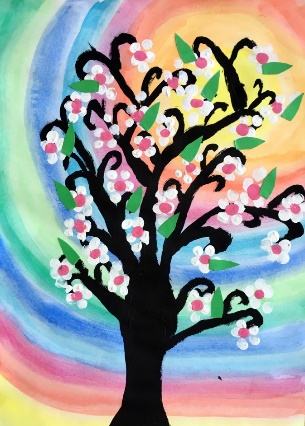 